附件2：工作日志编制人（签字）：                                 组长（签字）：    后附工程图片：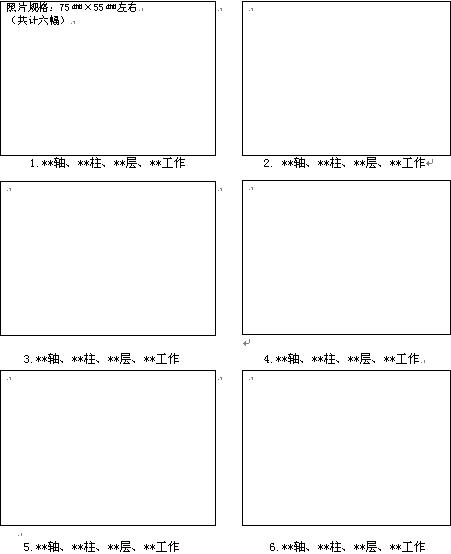 编制人（签字）：                              组长（签字）：    项目名称项目节点编制日期工作情况：（包括踏勘、核对等情况）1.2.……工作情况：（包括踏勘、核对等情况）1.2.……存在问题及处理意见：存在问题及处理意见：其他需说明情况：其他需说明情况：